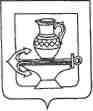 РОССИЙСКАЯ ФЕДЕРАЦИЯСОВЕТ ДЕПУТАТОВ СЕЛЬСКОГО ПОСЕЛЕНИЯ КУЗЬМИНО-ОТВЕРЖСКИЙ СЕЛЬСОВЕТЛипецкого муниципального района Липецкой области23 сессия пятого созываРЕШЕНИЕ«14»   апреля  2016 года                                                                                       № 103         О внесении изменений и дополнений  в« Бюджет  сельского поселения Кузьмино-Отвержский сельсовет на 2016 год»     Рассмотрев представленные администрацией сельского поселения Кузьмино-Отвержский сельсовет  Липецкого муниципального района Липецкой области Российской Федерации изменения и дополнения в « Бюджет сельского Кузьмино-Отвержский сельсовет Липецкого муниципального района Липецкой области Российской Федерации на 2016 год », руководствуясь Уставом сельского поселения  Кузьмино-Отвержский сельсовет Липецкого муниципального района, «Положением о бюджетном процессе Кузьмино-Отвержского сельсовета»  и учитывая решение постоянных депутатских комиссий, Совет депутатовРЕШИЛ:Принять  «Изменения и дополнения в «Бюджет сельского поселения Кузьмино-Отвержский сельсовет на 2016 год»  (прилагаются).Направить  указанный нормативный правовой акт Главе сельского поселения для подписания и обнародования.Настоящее решение вступает в силу с момента его подписания и обнародования.Председатель Совета депутатов                                                      А.И. Коростелев